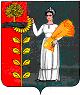 РОССИЙСКАЯ ФЕДЕРАЦИЯСОВЕТ ДЕПУТАТОВ СЕЛЬСКОГО ПОСЕЛЕНИЯПУШКИНСКИЙ СЕЛЬСОВЕТДОБРИНСКОГО МУНИЦИПАЛЬНОГО РАЙОНА ЛИПЕЦКОЙ ОБЛАСТИ43-сессия V созыва       Р Е Ш Е Н И Е23.01.2018                             с.Пушкино                        № 123-рсО Программе комплексного развития системы коммунальной инфраструктуры сельского поселения Пушкинский сельсовет Добринского муниципального района Липецкой области Российской Федерации на 2018-2022 годыРуководствуясь Федеральным законом от 06.10.2003 N 131-ФЗ "Об общих принципах организации местного самоуправления в Российской Федерации", Постановлением Правительства Российской Федерации от 14 июня 2013 г. N 502 "Об утверждении требований к программам комплексного развития систем коммунальной инфраструктуры поселений, городских округов", Уставом сельского поселения Пушкинский сельсовет Добринского муниципального района Липецкой области Российской Федерации, учитывая решение постоянной комиссии по экономике бюджету, муниципальной собственности и социальным вопросам, Совет депутатов сельского поселения Пушкинский сельсовет Добринского муниципального района Липецкой областиРЕШИЛ:1. Принять Программу комплексного развития системы коммунальной инфраструктуры сельского поселения Пушкинский сельсовет Добринского муниципального района Липецкой области Российской Федерации на 2018-2022 годы (прилагается).2. Направить указанный нормативно-правовой акт главе сельского поселения для подписания и официального обнародования.3. Настоящее решение ступает в силу со дня его официального обнародования.Председатель Совета депутатовсельского поселенияПушкинский  сельсовет                                                                     Н.Г. ДемиховаПринята Решением Совета депутатовсельского поселенияПушкинский сельсовет№123-рс от 23.01.2018ПРОГРАММА
комплексного развития системы коммунальной инфраструктуры сельского поселения Пушкинский сельсовет Добринского муниципального района Липецкой области Российской Федерации на 2018-2022 годыПаспорт Программы1. ВВЕДЕНИЕПрограмма комплексного развития системы коммунальной инфраструктуры сельского поселения Пушкинский сельсовет Добринского муниципального района Липецкой области Российской Федерации на 2018-2022 годы (далее - Программа) разработана во исполнение требований Градостроительного кодекса Российской Федерации, Федерального закона от 06.10.2003 N 131-ФЗ "Об общих принципах организации местного самоуправления в Российской Федерации", Федерального закона от 30.12. 2004 N 210-ФЗ "Об основах регулирования тарифов организаций коммунального комплекса".Разработка и утверждение данной Программы необходимы для формирования спроса на развитие коммунальной инфраструктуры; последующей разработки (корректировки) инвестиционных программ организаций коммунального комплекса с целью определения источников финансирования развития коммунальной инфраструктуры, в том числе, определения размера тарифа на подключение к системам коммунальной инфраструктуры за единицу заявленной (присоединяемой) нагрузки.В Программу включены мероприятия, необходимые для получения требуемого количества воды для обеспечения потребителей.На основании Программы будут сформированы и утверждены технические задания на разработку инвестиционных программ организаций коммунального комплекса, разработаны (откорректированы) и утверждены инвестиционные программы, установлены источники финансирования развития коммунальной инфраструктуры, и с каждой организацией коммунального комплекса будет заключен договор на развитие коммунальной инфраструктуры.Ключевая задача программ комплексного развития - сформировать спрос на развитие систем коммунальной инфраструктуры.2. ХАРАКТЕРИСТИКА ПРОБЛЕМЫ2.1. Экономико-географический потенциал сельского поселения Пушкинский сельсоветСельское поселение Пушкинский сельсовет - муниципальное образование, представляющее собой часть территории Добринского муниципального района Липецкой области Российской Федерации. Климат умеренно-континентальный с теплым летом и умеренно-холодной зимой, по естественной влагообеспеченности- полузасушливый с неустойчивым увлажнением. Лето теплое продолжительное. Самый теплый месяц – июль, холодный январь.                                                                                                                                                                             Сельское поселение Пушкинский сельсовет расположено в северной части Добринского муниципального района, расположенного в юго-восточной части Липецкой области и в центре Европейской части России. Территория сельского поселения граничит на севере с сельским поселением Дубовской сельсовет Добринского муниципального района и Тамбовской областью, на востоке – с сельским поселением Новочеркутинский сельсовет Добринского муниципального района, на юге – с сельским поселением Богородицкий сельсовет Добринского муниципального района, на западе – с сельским поселением Хворостянский сельсовет Добринского муниципального района.Площадь сельского поселения составляет 9279 га. Численность населения на 01.01.2018 г. составила 1569 человека. В состав сельского поселения входят 6 населенных пунктов -  села Пушкино, Большая Отрада, деревни Слава, Заря, Веселовка и Малая Отрада.Центр сельского поселения – село Пушкино, с населением 1127 человек.  На территории сельского поселения находятся 6 продовольственных магазинов, 3 магазина хозтоваров, 3 сельскохозяйственных  предприятия, 4 крестьянско-фермерских хозяйств и 40 индивидуальных предпринимателей.Социальная инфраструктура представлена филиалом МБОУ средняя школа с.Пушкино, МАУК "Пушкинский ПЦК", библиотека с.Пушкино, Пушкинский офис врача общей практики, медпункт с.Б.Отрада, Почта России ОПС с.Пушкино и с.Б.Отрада, офис ПАО Сбербанк России, , администрация сельского поселения Пушкинский сельсовет.Территория сельского поселения располагает благоприятными условиями для развития промышленного и сельскохозяйственного производства.В экономике сельского поселения преобладает сельскохозяйственное направление развития.3. ОСНОВНЫЕ ЦЕЛИ И ЗАДАЧИ ПРОГРАММЫ3.1. Цель: Формирование и реализация комплекса мероприятий по развитию систем коммунальной инфраструктуры на 2018-2022 гг. в сельском поселении Пушкинский сельсовет Добринского муниципального района.Для достижения цели предполагается решение следующих задач:- анализ текущей ситуации систем коммунальной инфраструктуры;- выявление комплекса мероприятий по развитию систем коммунальной инфраструктуры на 2018-2022 гг. в сельском поселении Пушкинский сельсовет Добринского муниципального района;- инженерно-техническая оптимизация коммунальных систем;- перспективное планирование развития коммунальных систем;- повышение надежности коммунальных систем и качества предоставления коммунальных услуг;- модернизация коммунальной инфраструктуры;- замена изношенных фондов;- совершенствование механизмов развития энергосбережения и повышения энергоэффективности коммунальной инфраструктуры;- повышение инвестиционной привлекательности коммунальной инфраструктуры;- обеспечение сбалансированности интересов субъектов коммунальной инфраструктуры и потребителей, оценка объемов и источников финансирования для реализации выявленных мероприятий.3.2. Срок реализации Программы:- начало - 2018 г.- окончание - 2022 г. (на срок действия генерального плана)4. ХАРАКТЕРИСТИКА ИНЖЕНЕРНОЙ ИНФРАСТРУКТУРЫ СЕЛЬСКОГО ПОСЕЛЕНИЯ ПУШКИНСКИЙ СЕЛЬСОВЕТ4.1. Водоснабжение.В сельском поселении Пушкинский сельсовет потребителями воды хозяйственно-питьевого назначения являются: постоянное население, с/х предприятия, питающиеся от сети хозяйственно-питьевого водопровода.Водоснабжение в с.Пушкино, в с. Б.Отрада, д.Слава, д.Заря, д.Веселовка, д.М.Отрада осуществляется из артезианских скважин и шахтных колодцев. Система водоснабжения в с. Пушкино и в с.Б.Отрада состоит из скважин, объединённых с сетями водопровода. Вода подается в общественные и жилые здания, к уличным водоразборным колонкам. Обеспеченность жилищного фонда водопроводом составляет 84,2%. Остальное население пользуется колодцами.В качестве регулирующих емкостей используются 2 водонапорные башни Рожновского и 2 частотных преобразователя подачи воды. Износ башен в настоящее время составляет 80-90%.Нормы расхода воды применяются согласно СП 31.13330.2012 «СНиП 2.04.02-84* Водоснабжение. Наружные сети и сооружения». В основу определения расходов воды населением положено следующее условие: с. Пушкино, с. Б.Отрада, подключаются к централизованному водопроводу, новая и существующая застройки принимаются с условием оборудования жилых зданий внутриквартирным водопроводом и канализацией с ваннами и местными водонагревателями.Удельное водопотребление принимается равным 230 л/сут. чел. Расход воды на нужды сельскохозяйственных предприятий, местной промышленности и прочие расходы принят в размере 20% от расхода воды на нужды населения.Расход воды на полив зеленых насаждений принят по норме - 50 л/сут. чел.Количество поливок - 1.Неучтенные расходы определены в размере 10% от расхода воды на нужды населения.Зоны санитарной охраны (ЗСО) объектов хозяйственно-питьевого водоснабжения назначаются в соответствии с действующими нормативами (СанПиН 2.1.4.1110-00) с целью:- обеспечения санитарно-эпидемиологической надежности хозяйственно-питьевого водоснабжения сел;- предупреждения загрязнения источника водоснабжения и изменения количественного состава воды в источнике.ЗСО организуется в составе 3-х поясов:- 1 пояс строгого режима включает территорию расположения водозабора, в пределах которой запрещаются все виды строительства, не имеющие непосредственного отношения к водозабору;- 2, 3 пояса (режимов ограничений) включают территорию, предназначенную для предупреждения загрязнения воды источников водоснабжения. В пределах 2, 3 поясов ЗСО градостроительная деятельность допускается при условии обязательного канализования зданий и сооружений, благоустройства территории, организации поверхностного стока и т.д.Граница 1 пояса санитарной охраны устанавливается на расстоянии 50 м от водозабора (СП 31.13330.2012).Всякая хозяйственная деятельность на территориях зон санитарной защиты водозабора контролируется местными органами санитарного надзора. Обнаруженные источники химического или бактериологического загрязнения должны быть немедленно ликвидированы.Границы зон санитарной охраны 2 и 3 поясов уточняются с учетом гидрогеологических расчетов специализированными службами гидрогеологии.Водозаборные сооружения промпредприятий должны иметь устройства, не допускающие загрязнения водоносного пласта.Требуемый напор для водоснабжения населения согласно п.5.11 СП 31.13330.2012 в с. Пушкино, с. Б.Отрада составляет 14 м для 1-2 этажной застройки.Так как изношенность сетей составляет ≈ 80-90%, необходима реконструкция уличных водопроводных сетей с заменой поврежденных труб на чугунные трубы с шаровидным графитом или из неметаллических материалов со сроком службы не менее 50 лет. В сельском поселении предусматривается прокладка новых водопроводных сетей в существующей и проектируемой застройке.Необходимо произвести тампонирование неработающих скважин или, при целесообразности, их ремонт, а также строительство новых и расширение существующих водозаборов. Необходимо провести капитальный ремонт существующих и строительство новых павильонов над скважинами, оборудовать зоны санитарной охраны первого пояса скважин. Предусматривается реконструкция существующих водонапорных башен с заменой оборудования, каркаса и трубопроводов, а также строительство новых водонапорных башен, оборудование скважин насосами с частотным регулированием двигателей.4.2. ВодоотведениеНа территории сельского поселения Пушкинский сельсовет централизованная система канализации и локальные очистные сооружения  отсутствуют. Сброс сточных вод осуществляется в индивидуальные септики (83,3%). Вывоз сточных вод из выгребов осуществляется ассенизационными автоцистернами на объекты размещения отходов. Сливная станция для приема стоков из выгребов отсутствует. 4.3. Электроснабжение.  Электроэнергия на территорию сельского поселения подается от электроподстанций ПС’’Хворостянка’’110/35/10 и ПС ‘Новочеркутино’ 35/10,от которых осуществляется подача электроэнергии по четырем ВЛ 10 Кв  к ТП( трансформаторные подстанции),и уже от них по линиям 0,4 кВ непосредственно к потребителям. На территории самого поселения электроподстанции не расположены.Суммарная мощность потребителей электроэнергии сельского поселения Пушкинский сельсовет на 2014 г. составляет 1,62 МВА.Вся сеть электроснабжения находится на балансе ОАО "МРСК Центра" - "Липецкэнерго" и обслуживается Добринским РЭС.  От ТП проложены воздушные линии низкого напряжения 0,4 кВ непосредственно ко всем потребителям.  Сеть электроснабжения в сельском поселении полностью обеспечивает потребителей электричеством, как по проектной мощности, так и по доступности подключения (ЛЭП проложены по всем улицам сел).Общая протяженность ЛЭП в сельском поселении составляет 10 кВ-19,3 км, 0,4 кВ- 24,1 км.4.4. Газоснабжение.Газоснабжение сельского поселения осуществляется по межпоселковому газопроводу от села Богородицкое (диаметр труб 219 мм, давление 12кгс/см2)к ГРП (3125 м3/час), расположенному на юге сельского поселения. От ГРП отходят газопроводы низкого давления (диаметры 219,159 и 114мм),которые идут по улицам населенных пунктов и снабжают газом село Пушкино, деревню Слава и часть села Большая Отрада.Газопровод низкого давления (диаметр труб 159 мм) от ГРП проходит на север села Пушкино, снабжая газом Пушкинский спиртзавод, а также идет к ШРП в деревне Веселовка   ( далее по газопроводу низкого давления диаметром 110 мм к потребителям газа ) и к ГРП села Большая Отрада( далее по газопроводу низкого давления диаметром 76 мм к потребителям газа села Большая Отрада и деревня Заря и по газопроводу среднего давления диаметром 218 мм к ООО ’Отрада Фармз’).Деревня Малая Отрада не газифицирована.На территории сельского поселения расположены 3ГРП ( 2 в село Пушкино и 1 в село Большая Отрада) и 5 ШРП (2 в Пушкино,1в д.Веселовка,1 в д.Заря и 1 на территории ООО ‘Отрада Фармз’).Общая протяженность газопровода:- высокого давления - 8989 м;- среднего давления – 652 м;- низкого давления – 19830 м.Отопление домов осуществляется индивидуальными котами, работающими на природном газе, или печным отоплением углем.Газоснабжение жилого фонда по данным на 2017 год составляет:- природным газом - 85,3%;Для обеспечения стабильной и долговременной работы инфраструктуры предлагаются следующие мероприятия:- переход на 100% использование природного газа, перевод объектов ,использующих уголь, на природный газ;- техническое перевооружение системы газоснабжения в соответствии с программой развития отрасли, способствующее безопасности и непрерывности газоснабжения;- модернизацию существующих котельных с целью повышения к.п.д. использования топлива, повышая экологичность объектов;- строительство новых газопроводов, ГРПШ для газоснабжения жилой застройки, автономных источников тепла для прогнозируемых объектов социально-коммунальной службы.5. ПЕРЕЧЕНЬ ПРОГРАММНЫХ МЕРОПРИЯТИЙ 6. ОБОСНОВАНИЕ РЕСУРСНОГО ОБЕСПЕЧЕНИЯОсновными источниками финансирования развития систем водоснабжения будут средства регионального бюджета, а так же средства предприятий за счет надбавок к тарифам. Согласно имеющимся на момент разработки Программы данным, общая стоимость мероприятий по развитию систем коммунальной инфраструктуры составит 17,1 млн. руб.При разработке инвестиционных программ организации коммунального комплекса могут учитывать возможность привлечения для реализации инвестиционной программы заемного финансирования, в том числе кредитов, займов, средств от выпуска облигационных займов, акций и т.п. Привлеченные средства будут компенсированы в порядке, определенном действующими нормативными правовыми документами в сфере тарифного регулирования и бухгалтерского учета.7. МЕХАНИЗМ РЕАЛИЗАЦИИМеханизмом реализации программных мероприятий по развитию систем водоснабжения, являются инвестиционные программы организаций коммунального комплекса.8. ОЦЕНКА СОЦИАЛЬНО- ЭКОНОМИЧЕСКОЙ И ЭКОЛОГИЧЕСКОЙ ЭФФЕКТИВНОСТИ          В результате реализации программы комплексного развития будут получены следующие эффекты:- повысится надежность водоснабжения, снизится аварийность в системах водоснабжения на 10-15%;-повысится надежность электроснабжения, снизится аварийность в системах электронабжения на 20-25%;- повысится  использование природного газа на 30-35%;- повысится эффективность деятельности организаций коммунального комплекса за счет снижения резервных мощностей генерирующих объектов, более эффективного использования имеющихся мощностей;  - улучшится экологическая и санитарная обстановка.Глава сельского поселенияПушкинский  сельсовет                                          Н.Г. ДемиховаНаименование ПрограммыПрограмма комплексного развития системы коммунальной инфраструктуры сельского поселения Пушкинский сельсовет Добринского муниципального района Липецкой области Российской Федерации на 2018-2022 годыОснования для разработки ПрограммыФедеральный закон от 06.10.2003 N 131-ФЗ "Об общих принципах организации местного самоуправления в Российской Федерации", Федеральный закон от 30.12.2004 N 210-ФЗ "Об основах регулирования тарифов организаций коммунального комплекса", Устав сельского поселения Пушкинский сельсоветЗаказчик ПрограммыАдминистрация сельского поселения Пушкинский сельсовет Добринского муниципального района Липецкой области Российской ФедерацииРазработчик ПрограммыАдминистрация сельского поселения Пушкинский сельсовет Добринского муниципального района Липецкой области Российской ФедерацииЦели и задачи ПрограммыЦель:Формирование и реализация комплекса мероприятий по развитию систем коммунальной инфраструктуры, обеспечивающих потребности развития жилищного строительства с 2018 по 2022 гг. в сельском поселении Пушкинский сельсовет Добринского муниципального района.Для достижения цели предполагается решение следующих задач:- анализ текущей ситуации систем коммунальной инфраструктуры;- выявление комплекса мероприятий по развитию систем коммунальной инфраструктуры на 2018-2022 гг. сельского поселения Пушкинский сельсовет Добринского муниципального района;- перспективное планирование развития коммунальных систем;- повышение надежности коммунальных систем и качества предоставления коммунальных услуг;- модернизация коммунальной инфраструктуры;- замена изношенных фондов;- совершенствование механизмов развития энергосбережения и повышения энергоэффективности коммунальной инфраструктуры;- повышение инвестиционной привлекательности коммунальной инфраструктуры;- обеспечение сбалансированности интересов субъектов коммунальной инфраструктуры и потребителей, оценка объемов и источников финансирования для реализации выявленных мероприятий.Сроки и этапы реализации ПрограммыСрок реализации Программы:- начало - 2018 г.- окончание - 2022 г. (на срок действия генерального плана)Объем и источники финансированияПрограммыОбщий объем финансирования Программы составляет 6,2 млн. руб.Программа предполагает следующий источник финансирования:- Собственные средства предприятий организаций коммунального комплекса.- Инвестиционная составляющая тарифов организаций коммунального комплекса.- Средства регионального бюджетаПоказатели социально-экономической эффективностиПрограммы- Развитие систем коммунальной инфраструктуры для обеспечения потребности потребителей в коммунальных ресурсах в населённых пунктах.- Своевременное обеспечение качественными коммунальными ресурсами потребителей.- Увеличение объемов жилищного строительства.- Увеличение объема инвестиций в жилищную и коммунальную сферу поселения.Исполнители программыПредприятия и организации коммунального хозяйства всех форм собственности, осуществляющие деятельность по предоставлению коммунальных услуг на территории сельского поселения Пушкинский сельсовет Добринского муниципального районаКонтроль за реализацией ПрограммыКонтроль за реализацией программы осуществляется администрацией сельского поселения Пушкинский сельсовет Добринского муниципального районаNНаименование объектов (реконструкция, замена, разработка ПСД)Предполагаемый год строительства и разработки ПСД (млн.руб.)Предполагаемый год строительства и разработки ПСД (млн.руб.)Предполагаемый год строительства и разработки ПСД (млн.руб.)Предполагаемый год строительства и разработки ПСД (млн.руб.)Предполагаемый год строительства и разработки ПСД (млн.руб.)Всего (млн.руб.)NНаименование объектов (реконструкция, замена, разработка ПСД)20182019202020212022Всего (млн.руб.)ВодоснабжениеВодоснабжениеВодоснабжениеВодоснабжениеВодоснабжениеВодоснабжениеВодоснабжениеВодоснабжение1Разработка ПСД по строительству водопровода с.Пушкино, ул. Пушкинская00,50000,52Разработка ПСД по строительству артскважены с.Пушкино ,ул.Мира0,50,53Строительство артскважины с.Пушкино, ул. Мира000303ИТОГО00,50,5304ЭлектроснабжениеЭлектроснабжениеЭлектроснабжениеЭлектроснабжениеЭлектроснабжениеЭлектроснабжениеЭлектроснабжениеЭлектроснабжение1Реконструкция уличного освещения с.Пушкино, ул.Мира0,20,22Реконструкция уличного освещения с.Пушкино, ул.Советская, ул.Пушкинская0,60,6Реконструкция уличного освещения с.Пушкино, ул.Молодежная, ул.Садовая0,40,4Реконструкция уличного освещения д.Слава,с.Пушкино,ул.8 Марта0,50,5Реконструкция уличного освещения с.Пушкино, ул.Победы, ул.Интернациональная, ул.Заводская0,50,5ИТОГО0,20,60,40,50,52,2